 Trata-se de análise do Plano de Trabalho da CEP CAU/MT 2023. Para análise das atribuições da CEP CAU/MT é necessário realizar estudo minucioso sobre as funções da Comissão, bem como, sobre as funções do CAU/MT. Assim sendo, a CEP CAU/MT deve usar como instrumento de partida a Lei 12378/2010, o Regimento Interno do CAU/MT, o Mapa estratégico do CAU/BR e o plano de ação do CAU/MT. A Lei 12378/2010 estabelece:“Art. 24.  Ficam criados o Conselho de Arquitetura e Urbanismo do Brasil - CAU/BR e os Conselhos de Arquitetura e Urbanismo dos Estados e do Distrito Federal - CAUs, como autarquias dotadas de personalidade jurídica de direito público, com autonomia administrativa e financeira e estrutura federativa, cujas atividades serão custeadas exclusivamente pelas próprias rendas. § 1o  O CAU/BR e os CAUs têm como função orientar, disciplinar e fiscalizar o exercício da profissão de arquitetura e urbanismo, zelar pela fiel observância dos princípios de ética e disciplina da classe em todo o território nacional, bem como pugnar pelo aperfeiçoamento do exercício da arquitetura e urbanismo. ...Art. 34.  Compete aos CAUs: ...VIII - fiscalizar o exercício das atividades profissionais de arquitetura e urbanismo; ...XI - sugerir ao CAU/BR medidas destinadas a aperfeiçoar a aplicação desta Lei e a promover o cumprimento de suas finalidades e a observância aos princípios estabelecidos; XII - representar os arquitetos e urbanistas em colegiados de órgãos públicos estaduais e municipais que tratem de questões de exercício profissional referentes à arquitetura e ao urbanismo, assim como em órgãos não governamentais da área de sua competência; ...§ 1o  O exercício das competências enumeradas nos incisos III, IV, X e XIV do caput terá como limite para seu efetivo custeio os recursos próprios do respectivo Conselho Regional de Arquitetura e Urbanismo, considerados os seus efeitos nos exercícios subsequentes, observadas as normas de ordem pública relativas à contratação de serviços e à celebração de convênios. “Neste sentido, a Comissão de Exercício Profissional deve propor ações de orientação, fiscalização e aperfeiçoamento do exercício da arquitetura e urbanismo. Podendo ainda, sugerir ao CAU/BR medidas destinadas a aperfeiçoar a aplicação desta Lei e a promover o cumprimento de suas finalidades e a observância aos princípios estabelecidos, bem como, representar os arquitetos e urbanistas em colegiados de órgãos públicos estaduais e municipais que tratem de questões de exercício profissional referentes à arquitetura e ao urbanismo, assim como em órgãos não governamentais da área de sua competência.Em conformidade com a Lei 12378/2010, o CAU/MT possui prerrogativas devidamente descritas no Regimento Interno e independência amparadas no art. 3º do Regimento Interno do CAU/MT, de 09 de fevereiro de 2019.No desempenho de seu papel institucional, a CEP/MT deve trabalhar de forma orientadora;  fiscalizadora; regulamentadora; promotora de condições para o exercício, a fiscalização e o aperfeiçoamento das atividades profissionais, podendo ser exercidas isoladamente ou em parceria com outros CAU/UF ou com o CAU/BR, com as Instituições de Ensino Superior de Arquitetura e Urbanismo (IES), nele cadastradas, com as entidades representativas de profissionais, com órgãos públicos, com organizações não governamentais, e com a sociedade civil organizada; informativa, sobre questões de interesse público; de atendimento ao profissional arquiteto e urbanista e à sociedade; promotoras da discussão de temas relacionados à Arquitetura e Urbanismo quanto às políticas profissional;.Por fim, compete ao CAU/MT representar os arquitetos e urbanistas em colegiados de órgãos públicos estaduais e municipais que tratem de questões de exercício profissional referentes à Arquitetura e Urbanismo, assim como em órgãos não governamentais da área de sua jurisdição; julgar os processos de fiscalização do exercício profissional, na forma de atos normativos do CAU/BR; orientar e fiscalizar o exercício das atividades profissionais de Arquitetura e Urbanismo; e promover a capacitação e o aperfeiçoamento de seus empregados públicos para o exercício de suas funções administrativas.O Regimento Interno do CAU/MT, de 09 de fevereiro de 2019 destaca o que segue: “Art. 96. Para cumprir a finalidade de zelar pela orientação e fiscalização do exercício da Arquitetura e Urbanismo, prevista nos artigos 2º, 3º, 24, 28, 34 e 61 da Lei n° 12.378, de 31 de dezembro de 2010, competirá à Comissão de Exercício Profissional do CAU/MT, no âmbito de sua competência: I - propor, apreciar e deliberar sobre aprimoramento de atos normativos do CAU/BR referentes ao exercício profissional, a ser encaminhado para deliberação pelo CAU/BR, sobre procedimentos para:a) Registro de Direito Autoral (RDA);b) carteiras de identificação profissional;c) certidões e registro de atestados; ed) atividades técnicas no exercício da Arquitetura e Urbanismo.II - instruir, apreciar e deliberar sobre requerimentos de registros temporários de pessoas jurídicas estrangeiras sem sede no Brasil, para homologação do CAU/BR;III - apreciar e deliberar sobre requerimentos de Registro de Direito Autoral (RDA);IV - propor, apreciar e deliberar sobre o Plano de Fiscalização do CAU/MT, conforme diretrizes do Plano Nacional de Fiscalização do CAU; V - propor, apreciar e deliberar sobre medidas para aprimoramento do Plano Nacional de Fiscalização do CAU, a ser encaminhado para deliberação pelo CAU/BR;VI - instruir, apreciar e deliberar sobre julgamento, em primeira instância, de autuação lavrada em processos de fiscalização do exercício profissional;VII - propor, apreciar e deliberar, em consonância com os atos já normatizados pelo CAU/BR, sobre: a) ações de fiscalização;b) emissão e recolhimento de carteiras de identificação profissional; ec) emissão e cancelamento de registro de atestado.VIII - propor, apreciar e deliberar sobre questionamentos a atos já normatizados pelo CAU/BR referentes a: a) fiscalização;b) alterações de registros profissionais;c) requerimentos de registro de pessoas jurídicas;d) requerimentos de Registro de Responsabilidade Técnica (RRT);e) requerimentos de Registros de Direito Autoral (RDA);f) emissão e recolhimento de carteiras de identificação profissional;g) emissão e cancelamento de certidões;h) emissão e cancelamento de registro de atestados; ei) atividades técnicas no exercício da Arquitetura e Urbanismo.IX - apreciar e deliberar sobre propostas relacionadas a exercício profissional, encaminhadas pelo Colegiado das Entidades Estaduais de Arquitetos e Urbanistas do CAU/MT (CEAU-CAU/MT);X - propor, apreciar e deliberar sobre apuração de irregularidades e responsabilidades relacionadas aos aspectos de exercício profissional, no âmbito de sua competência; e XI - propor, apreciar e deliberar sobre indicadores estratégicos de caráter de exercício profissional para subsidiar a revisão do Planejamento Estratégico do CAU, a ser encaminhados ao CAU/BR.”Palavra-chave: plano e ações de fiscalização CAU/MT, plano de fiscalização Nacional, emissão e recolhimento de carteiras de identificação profissional, emissão e cancelamento de registro de atestado, registro de pessoas jurídicas, RRT, RDA, carteira profissional, cancelamento de certidões, atestados, atividade técnicas. Irregularidades e responsabilidades exercício profissional, capacitação dos empregados públicos.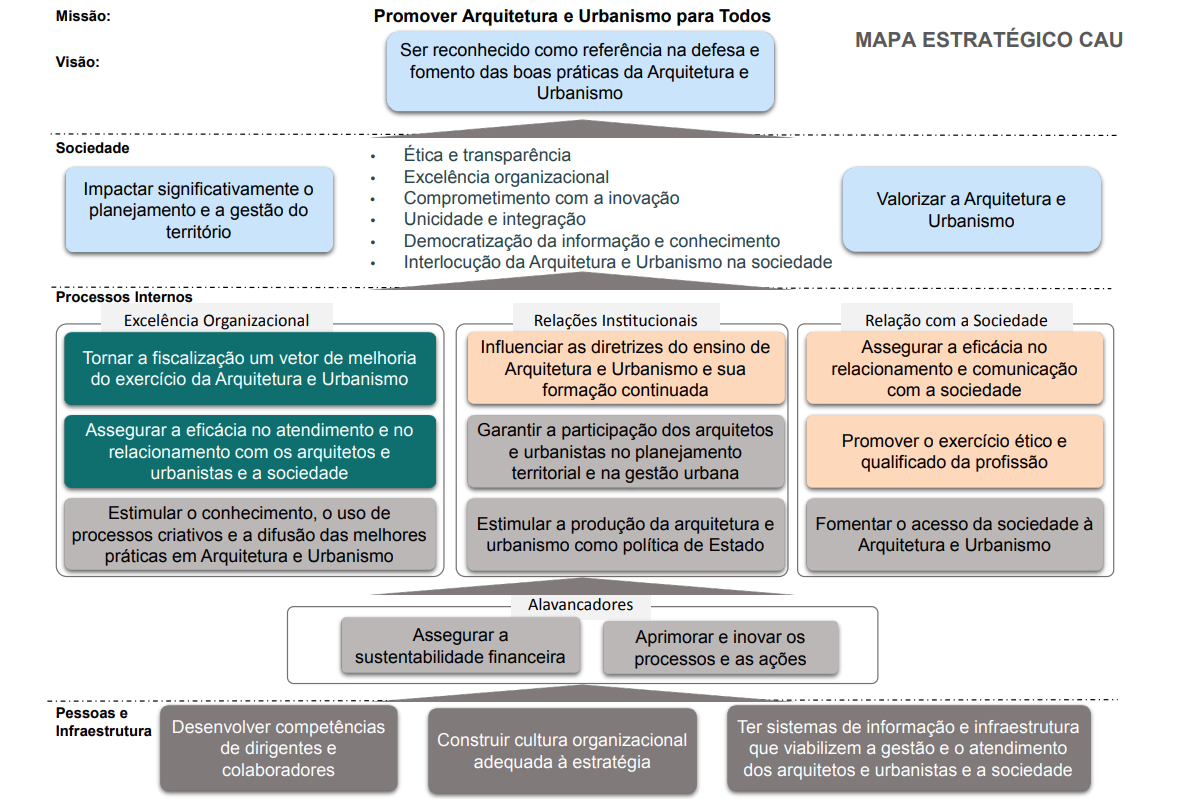 Para promover a missão de promover arquitetura e urbanismo para todos e ser reconhecido como referência na defesa e fomento das boas práticas da Arquitetura e Urbanismo, a Comissão de Exercício Profissional deve garantir uma fiscalização atuante em todo estado de Mato Grosso. A fiscalização do CAU/MT é uma ferramenta poderosa que pode também ser utilizada de forma presencial para alertar e auxiliar a sociedade, realizando também, trabalhos educativos e orientativos.O CAU/MT deve ainda, promover ações que estimulem a promoção da arquitetura e urbanismo e para boas práticas, auxiliar os profissionais nas qualificações ao exercício profissional e ético-disciplinares. Para valorizar a arquitetura e urbanismo, a Presidência do CAU/MT contratou a agência de propaganda para prestação de serviços de publicidade, tal contrato contribui para a valorização da arquitetura e urbanista. As mídias sociais possuem grande poder transformador e auxiliam valorização da arquitetura e urbanismo, sendo uma grande ferramenta para aprimorar e inovar as ações, devendo ser utilizado com afinco.Frisa-se que o CAU/MT para realizar bons atendimentos aos profissionais e sociedade, o CAU/MT deve prezar pela excelência organizacional, objeto este que também deve ser discutido pela CEP CAU/MT. O bom andamento dos trabalhos interfere na produtividade, celeridade e contribui para um planejamento com excelência e uma gestão eficaz.Palavra-chave: fiscalização, boas práticas, qualificação, propaganda, redes socias, internet, PodCast .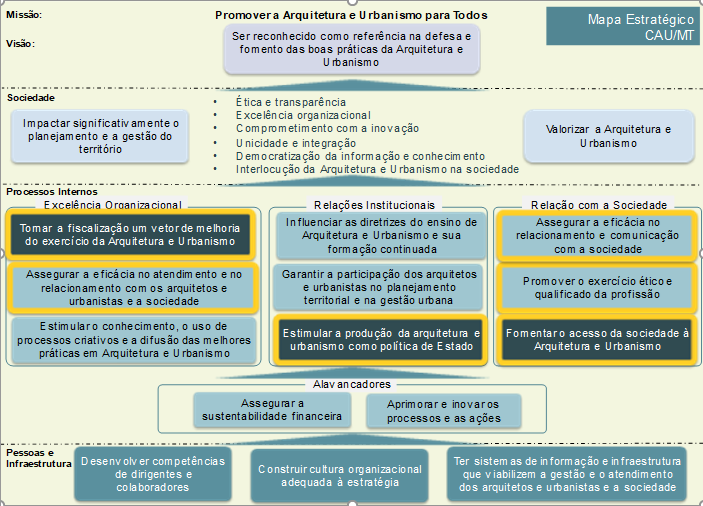 Cast.O Plano de Ação e Orçamento do CAU/MT 2023 prevê para o ano de 2023 o qe segue:Tornar a fiscalização um vetor de melhoria do exercício da Arquitetura e Urbanismo, buscando ampliar a quantidade de profissionais e empresas projetados para 2023. Estimular a produção da Arquitetura e Urbanismo como política de Estado, buscando estar presente nos grupos de discussão de políticas públicas em prol da Arquitetura e Urbanismo, nas três esferas de governo. Fomentar o acesso da sociedade à Arquitetura e Urbanismo, buscando observar os aspectos relevantes para a melhoria da qualidade de vida da população.  E como política estadual, prevê assegurar a eficiência no atendimento e relacionamento com os arquitetos e urbanistas e a sociedade, assegurar a eficiência no relacionamento e comunicação com a sociedade e promover o exercício qualificado e ético da profissão.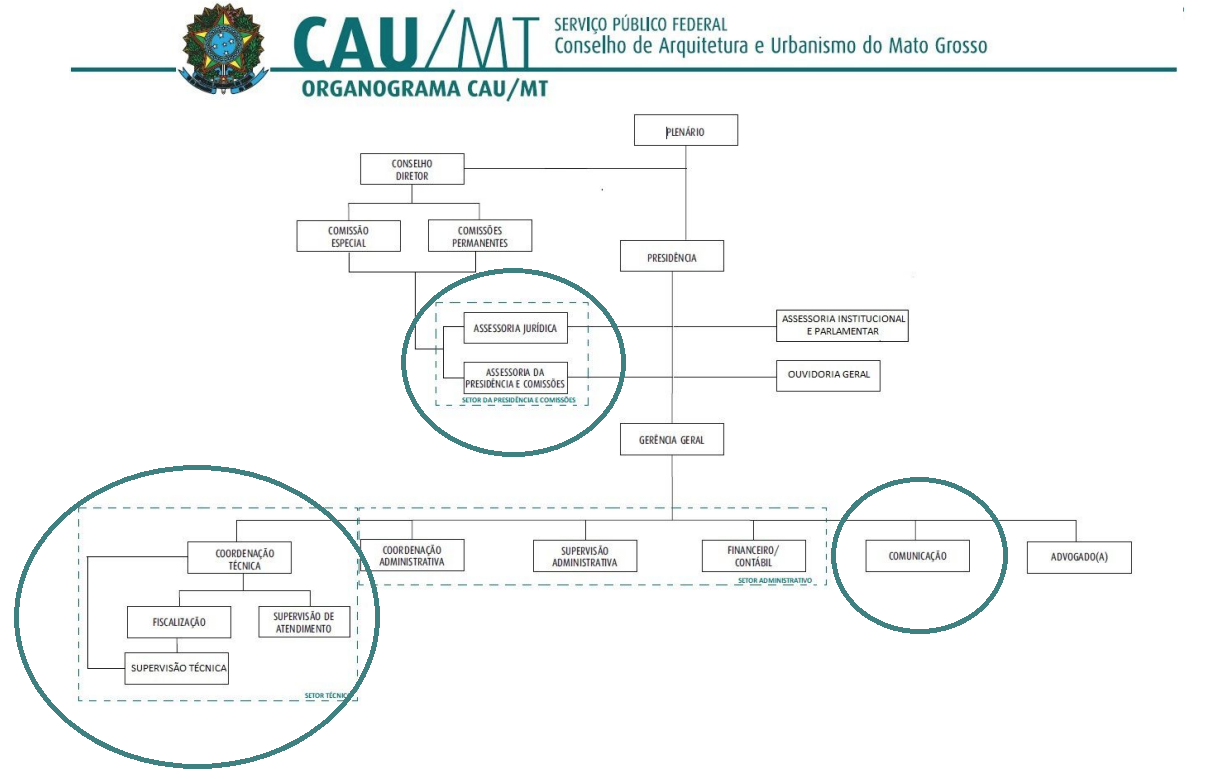 Por fim, é importante esclarecer os setores vinculados diretamente a Comissão de Exercício Profissional, que desempenham papel importante para realização das ações, sendo:Assessoria da Presidência e Comissões;Comunicação;Setor Técnico do CAU/MT.Trata-se de objeto importante para estudo e melhorias do plano de trabalho, uma vez que, contribuem diretamente com os serviços prestados aos arquitetos e urbanistas e sociedade e afetam diretamente nas boas práticas da arquitetura e urbanismo.Expõe ainda, as Resoluções ligadas diretamente a Comissão, conforme segue:Desta forma, apresento o plano de trabalho abaixo mencionado para aprovação da CEP CAU/MT:Karen Mayumi MatsumotoCoordenadora da CEP do CAU/MTPLANO DE TRABALHO DA CEP CAU/MT 2023NºRESOLUÇÃODATAASSUNTO1Resolução n.º 22/2012Resolução n.º 198/202004/05/201215/12/2020Fiscalização – atividade fim (prioridade)2Resolução n.º 21/2012Resolução n.º 51/201305/04/201212/07/2013Atividades técnicas no exercício da Arquitetura e Urbanismo3Resolução n.º 28/201206/07/2012Requerimentos de registro de pessoas jurídicas4Resolução n.º 146/201717/08/2017Carteiras de identificação profissional5Resolução n.º 91/201409/10/2014Registro de Responsabilidade Técnica (RRT)6Resolução n.º 18/201202/03/2012Alterações de registros profissionais7Resolução n.º 93/201407/11/2014Certidões e registro de atestados8Resolução n.º 67/201305/12/2013Registro de Direito Autoral (RDA);9Resolução n.º 38/2012Resolução n.º 150/201709/11/201222/09/2017Salário mínimo profissionalCOMISSÃO DE EXERCÍCIO PROFISSIONALCOMISSÃO DE EXERCÍCIO PROFISSIONALCOMISSÃO DE EXERCÍCIO PROFISSIONALCOMISSÃO DE EXERCÍCIO PROFISSIONALCOMISSÃO DE EXERCÍCIO PROFISSIONALCOMISSÃO DE EXERCÍCIO PROFISSIONALCOMISSÃO DE EXERCÍCIO PROFISSIONALCOMISSÃO DE EXERCÍCIO PROFISSIONALCOMISSÃO DE EXERCÍCIO PROFISSIONALCOMISSÃO DE EXERCÍCIO PROFISSIONALCOMISSÃO DE EXERCÍCIO PROFISSIONALCOMISSÃO DE EXERCÍCIO PROFISSIONALCOMISSÃO DE EXERCÍCIO PROFISSIONALCOMISSÃO DE EXERCÍCIO PROFISSIONALASSUNTOSETORJANFEVMARABRMAIJUNJULAGOSETOUTNOVDEZReuniões presencial/hibridaCEP e setor da Presidência e ComissõesSEXSEXSEXSEXSEXSEXSEXSEXSEXReuniões virtualCEP e setor da Presidência e ComissõesSEXSEXSEXAuditoria dos processos de exercício profissionalCEP---Revisão dos procedimentos relacionados a nova Resolução de Exercício Profissional (198/2020)CEP e setor da Presidência e Comissões--Análise de processos de exercício profissionalCEPSEXSEXSEXSEXSEXSEXSEXAnálise de baixa de registro de pessoa jurídicaCEPSEXSEXSEXSEXSEXSEXSEXSEXSEXSEXSEXSEXAnálise de baixa de interrupção de pessoa jurídicaCEPSEXSEXSEXSEXSEXSEXSEXSEXSEXSEXSEXSEXAnálise de cancelamento de registro profissionalCEPSEXSEXSEXSEXSEXSEXSEXSEXSEXSEXSEXSEXAnálise de RDACEPSEXSEXSEXSEXSEXSEXSEXSEXSEXSEXSEXSEXParticipação de treinamentos e eventos do CAU/BRCEP e setor da Presidência e Comissões------------Divulgação dos dados da CEP CAU/MTCEP e setor da Presidência e Comissões---Evento CEP CAU/MTCEPESTUDOESTUDOESTUDOREALIZAÇÃOAPÓS DIA 15/10/2023Discussão de trabalhos em desenvolvimento e a ser desenvolvido pelo Assessor Institucional e ParlamentarCEP e Assessor Institucional e ParlamentarCONVOCAÇÃOCONVOCAÇÃOCONVOCAÇÃOCONVOCAÇÃOEvento conjunto CAU/CREA (Fiscalização)CEP, Coordenação Técnica e Agentes de FiscalizaçãoESTUDOESTUDOESTUDOESTUDOREALIZAÇÃOAPÓS DIA 15/10/2023Estudo dos softwares de arquitetura, materiais e tecnologias necessárias para implantação do CAU WORKCEPESTUDOESTUDODELIBERAÇÃOSETOR ADMSETOR ADMFUNCIONAMENTOCentralização de informações das prefeituras municipais no site do CAU/MT (código de obra, manual de aprovação de projetos, lei uso e ocupação do soloCEP e ComunicaçãoESTUDOESTUDOESTUDO Elaboração e confecção de cartilha e campanhas orientativas acerca das competências e atribuições dos arquitetos e urbanistas, bem como do exercício ético, lícito e regular da profissão. (impresso e virtual) - programas para divulgação de valores e atos normativos referentes à ética e disciplina.CEP/CED(natureza educativa)ESTUDOESTUDOESTUDOESTUDODELIBERAÇÃOSETOR ADMSETOR ADMSETOR ADMREALIZAÇÃO-Elaboração e confecção de cartilhas e campanhas orientativas aos profissionais arquitetos e urbanistas visando o esclarecimento de questões ligadas ao exercício legal da profissão e a prevenção da ocorrência de ilícitos desta natureza - programas para divulgação de valores e atos normativos referentes à ética e disciplina.CEP/CED (natureza preventivo)ESTUDOESTUDOESTUDOESTUDODELIBERAÇÃOSETOR ADMSETOR ADMSETOR ADMREALIZAÇÃO- CRONOGRAMA - COORDENAÇÃO TÉCNICA  CRONOGRAMA - COORDENAÇÃO TÉCNICA  CRONOGRAMA - COORDENAÇÃO TÉCNICA  CRONOGRAMA - COORDENAÇÃO TÉCNICA  CRONOGRAMA - COORDENAÇÃO TÉCNICA  CRONOGRAMA - COORDENAÇÃO TÉCNICA  CRONOGRAMA - COORDENAÇÃO TÉCNICA  CRONOGRAMA - COORDENAÇÃO TÉCNICA  CRONOGRAMA - COORDENAÇÃO TÉCNICA  CRONOGRAMA - COORDENAÇÃO TÉCNICA  CRONOGRAMA - COORDENAÇÃO TÉCNICA  CRONOGRAMA - COORDENAÇÃO TÉCNICA  CRONOGRAMA - COORDENAÇÃO TÉCNICA  CRONOGRAMA - COORDENAÇÃO TÉCNICA  CRONOGRAMA - COORDENAÇÃO TÉCNICA  CRONOGRAMA - COORDENAÇÃO TÉCNICA ASSUNTORESPONSÁVELAGENTES ENVOLVIDOSJANJANFEVMARABRMAIJUNJULAGOSETOUTNOVDEZRevisão dos procedimentos relacionados a nova Resolução de Exercício Profissional para auxiliar os agentes de fiscalização.COORDENADORA TÉCNICAAgentes de FiscalizaçãoEncaminhamento da programação dos agentes de fiscalização do Estado de Mato Grosso (incluindo fiscalização in loco, análise de denúncias e análise de parcerias com demais órgãos de controle e fiscalização)COORDENADORA TÉCNICASETOR Agentes de FiscalizaçãoMonitoramento das ações de fiscalização e resultados (a ser apresentado na CEP CAU/MT).COORDENADORA TÉCNICA-Capacitação dos agentes de fiscalização dos escritórios descentralizados.COORDENADORA TÉCNICAAgentes de FiscalizaçãoUma vez por ano e quando entender necessário.Uma vez por ano e quando entender necessário.Uma vez por ano e quando entender necessário.Uma vez por ano e quando entender necessário.Uma vez por ano e quando entender necessário.Uma vez por ano e quando entender necessário.Uma vez por ano e quando entender necessário.Uma vez por ano e quando entender necessário.Uma vez por ano e quando entender necessário.Uma vez por ano e quando entender necessário.Uma vez por ano e quando entender necessário.Uma vez por ano e quando entender necessário.Uma vez por ano e quando entender necessário.Capacitação dos Atendimentos CAU/MT.SUPERVISORA DE ATENDIMENTOAssistentes AdministrativosUma vez por ano e quando entender necessário.Uma vez por ano e quando entender necessário.Uma vez por ano e quando entender necessário.Uma vez por ano e quando entender necessário.Uma vez por ano e quando entender necessário.Uma vez por ano e quando entender necessário.Uma vez por ano e quando entender necessário.Uma vez por ano e quando entender necessário.Uma vez por ano e quando entender necessário.Uma vez por ano e quando entender necessário.Uma vez por ano e quando entender necessário.Uma vez por ano e quando entender necessário.Uma vez por ano e quando entender necessário.Divulgação dos dados de atendimento (site e Instagram).COORDENADORA TÉCNICASupervisora De AtendimentoDivulgação dos dados de fiscalização (site e Instagram).COORDENADORA TÉCNICAAgentes de FiscalizaçãoCRONOGRAMA - COMUNICAÇÃO CRONOGRAMA - COMUNICAÇÃO CRONOGRAMA - COMUNICAÇÃO CRONOGRAMA - COMUNICAÇÃO CRONOGRAMA - COMUNICAÇÃO CRONOGRAMA - COMUNICAÇÃO CRONOGRAMA - COMUNICAÇÃO CRONOGRAMA - COMUNICAÇÃO CRONOGRAMA - COMUNICAÇÃO CRONOGRAMA - COMUNICAÇÃO CRONOGRAMA - COMUNICAÇÃO CRONOGRAMA - COMUNICAÇÃO CRONOGRAMA - COMUNICAÇÃO CRONOGRAMA - COMUNICAÇÃO CRONOGRAMA - COMUNICAÇÃO ASSUNTORESPONSÁVELAGENTES ENVOLVIDOSJANFEVMARABRMAIJUNJULAGOSETOUTNOVDEZElaboração de enquetes e pesquisa de satisfação, sugestão e reclamaçãoCOORDENADORA TÉCNICAAgentes de FiscalizaçãoCURSOPROFISSIONALSUGESTÃO DE DATAOBSERVAÇÃOJaneiroJaneiroJaneiroCurso online de dicas jurídicas para elaboração de contratoThamara dos Santos31 de janeiroRepassar conteúdo programático, carga horária e foto para divulga do curso 50 dias antes da realização.FevereiroFevereiroFevereiroCurso Online  de tabela de honoráriosNatália Martins MagriSemana de 06 a 10/02Repassar conteúdo programático, carga horária e foto para divulgação do curso até dia 01 de janeiro de 2023.MarçoMarçoMarçoCurso online de Preenchimento de RRTDaiane Passos LimasSemana de 13 a 17/03Repassar conteúdo programático, carga horária e foto para divulga do curso 50 dias antes da realização.Escritórios de Arquitetura-Semana de 27 a 31/03Repassar conteúdo programático, carga horária e foto para divulgação do curso no prazo máximo de 5 (cinco) dias após a contratação do curso.Realização de palestras virtuais dirigidos às instituições de ensino de Arquitetura e Urbanismo sobre e a sociedade sobre a legislação de regência do exercício profissional da Arquitetura e Urbanismo (público 1º, 8º, 9º e 10º semestre).Natália Martins MagriA ser definido pela CTEC (28 de março, às 14h)A ser definido pela CTECRepassar conteúdo programático, carga horária e foto para divulga do curso 50 dias antes da realização.AbrilAbrilAbrilCurso online de arquitetura comercial (varejo)-Semana de 10 a 14/04Repassar conteúdo programático, carga horária e foto para divulgação do curso no prazo máximo de 5 (cinco) dias após a contratação do curso.Curso online de Vistoria e Laudos-Semana 24 a 28/04Repassar conteúdo programático, carga horária e foto para divulgação do curso no prazo máximo de 5 (cinco) dias após a contratação do curso.Realização de palestras (virtuais) dirigidos aos arquitetos e urbanistas, sobre o exercício ético, lícito e regular da profissãoNatália Martins MagriA ser definido pela CTECRepassar conteúdo programático, carga horária e foto para divulga do curso 50 dias antes da realização.MaioMaioMaioCurso online de dicas jurídicas para elaboração de contratoThamara dos SantosSemana de 08 a 12/05Repassar conteúdo programático, carga horária e foto para divulga do curso 50 dias antes da realização.Curso online de inspeção predial-Semana de 22 a 26/05Repassar conteúdo programático, carga horária e foto para divulgação do curso no prazo máximo de 5 (cinco) dias após a contratação do curso.JunhoJunhoJunhoCurso Online  de tabela de honoráriosNatália Martins MagriSemana de 05 a 09/06Repassar conteúdo programático, carga horária e foto para divulga do curso 50 dias antes da realização.Projeto arquitetônico de ambientes gourmet e espaços gastronômicos-Semana de 26 a 30/06Repassar conteúdo programático, carga horária e foto para divulgação do curso no prazo máximo de 5 (cinco) dias após a contratação do curso.JulhoJulhoJulhoCurso online de Vistoria e Laudos-Semana de 10 a 14/07Repassar conteúdo programático, carga horária e foto para divulgação do curso no prazo máximo de 5 (cinco) dias após a contratação do curso.Curso online de Preenchimento de RRTDaiane Passos LimasSemana de 24 a 28/07Repassar conteúdo programático, carga horária e foto para divulga do curso 50 dias antes da realização.Realização de palestras virtuais dirigidos às instituições de ensino de Arquitetura e Urbanismo sobre e a sociedade sobre a legislação de regência do exercício profissional da Arquitetura e Urbanismo (público 1º, 8º, 9º e 10º semestre).Natália Martins MagriA ser definido pela CTECRepassar conteúdo programático, carga horária e foto para divulga do curso 50 dias antes da realização.AgostoAgostoAgostoCurso online de regularização de imóveis-Semana de 07 a 11/08Repassar conteúdo programático, carga horária e foto para divulgação do curso no prazo máximo de 5 (cinco) dias após a contratação do curso.Escritórios de Arquitetura-Semana de 21 a 25/08Repassar conteúdo programático, carga horária e foto para divulgação do curso no prazo máximo de 5 (cinco) dias após a contratação do curso.Realização de palestras (virtuais) dirigidos aos arquitetos e urbanistas, sobre o exercício ético, lícito e regular da profissãoNatália Martins MagriA ser definido pela CTEC (25 de julho, às 14h)Repassar conteúdo programático, carga horária e foto para divulga do curso 50 dias antes da realização.Novembro Novembro Novembro Realização de palestras virtuais dirigidos às instituições de ensino de Arquitetura e Urbanismo sobre e a sociedade sobre a legislação de regência do exercício profissional da Arquitetura e Urbanismo (público 1º, 8º, 9º e 10º semestre).Natália Martins MagriNatália Martins MagriA ser definido pela CTEC (28 de novembro, às 14h)Repassar conteúdo programático, carga horária e foto para divulga do curso 50 dias antes da realização.DezembroDezembroDezembroRealização de palestras (virtuais) dirigidos aos arquitetos e urbanistas, sobre o exercício ético, lícito e regular da profissãoNatália Martins MagriA ser definido pela CTECRepassar conteúdo programático, carga horária e foto para divulga do curso 50 dias antes da realização.